Civics Unit 2 Vocabulary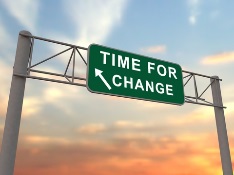 Amend- To change or Modify Due Process of Law- Protection against unfair government actions and laws 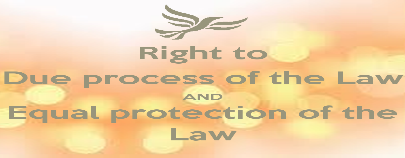 Confederation- A permanent union of the states Denied Powers- Powers that Congress and States DO NOT HAVE, as written in the Constitution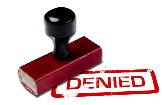 Expressed Powers- Powers that are given in writing (expressed) in the Constitution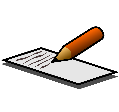 Implied Powers- Powers not in writing, but are used to carry out expressed powers (powers that are in writing). Reserved Powers- Powers the Constitution doesn’t list for Congress or deny in writing to the states.  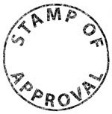 Ratify- is to approve formally 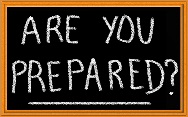 Provisions- are preparations/the state of being preparedFederalism is the division of power between the Federal and State Governments 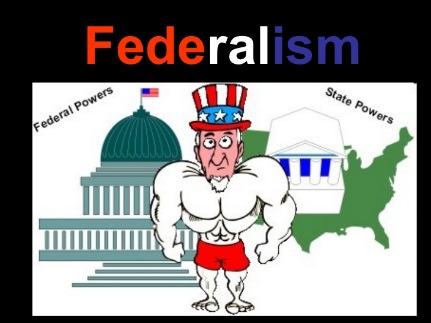 